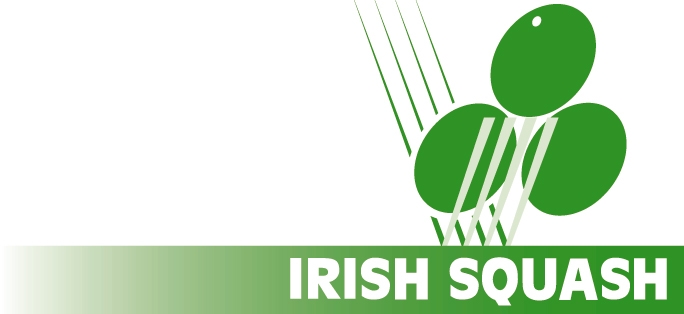 IRISH SQUASH CODE OF CONDUCTThe aim of the code of conduct is to promote fair and ethical treatment of all individuals and organisations involved with squash in Ireland. By adhering to this Code, Irish Squash seeks to promote and encourage good conduct, respect and fair play at every level of our sport in Ireland.All individuals and organisations participating in Irish Squash activities will agree to abide by this code of conduct and also, that where any breach of this code occurs, disciplinary action may be taken.Irish Squash expects that this Code of Conduct will be abided by all Provincial Squash Associations, clubs, organisations, members, employees, volunteers, players, referees, coaches, administrators, parents/guardians and supporters of the game.GENERALAll individuals involved in our sport must accept the roles and responsibilities that they undertake in a commitment to maintaining an enjoyable and safe environment for everyone byrespecting the rights and dignity of all people involved in the game, irrespective of age, gender, ability or culturepromoting responsible health, safety and wellbeing of all participating in squash activitiesobserving the rules and regulations of Irish Squash Federation, Sport Ireland and World Squash Federationadhering to Sport Ireland Anti-Doping policypromoting positive aspects of squash at all levelsrefraining from any act or behaviour that may bring disrepute to Irish Squash, its members, partners or associatesrefraining from any form of abuse, harassment, bullying, discrimination or victimisation towards othersrejecting corruption, drugs, risk-taking behaviour (eg. sports gambling and betting) in our sportIn additionAdministrators must:promote a collaborative approach to following the Code of Conductensure that everyone involved in squash emphasises fair playtreat all members, clubs and organisations equally and with respecttake responsibility for wellbeing and welfare of members and officials when travelling as a teamCoaches mustbe appropriately trained and qualified as a coachundertake agreed vetting or background police checks within the jurisdiction of workattend relevant child welfare and protection training prior to taking on their coaching role and adhere to appropriate guidelines in all dealings with junior playerskeep up to date with relevant coaching methodspromote a positive attitude to the sport amongst playersensure that players are suitably attired and that junior players (under 19 years) wear approved eye protective equipment at all times on courtset realistic performance goals for all playerskeep a record of injuries and actions takennot smoke nor consume alcohol or non-prescribed/recreational drugs when working with junior players or when junior players are under their careOfficials mustofficiate all matches in a fair, consistent and objective manner, mindful of player safety and spectator enjoymentbe proficient in their knowledge of the game and its rulespunish unsporting behaviour Players mustalways play by the rulesplay to win, but fairlywear the appropriate attire for squash, including compulsory eye protective equipment by all players under 19 years old or anyone playing doubles squashrespect coaches, team members, officials and their opponentbe courteous and thank officials and opponent at the end of a matchbe modest in victory and gracious in defeatabide by requirements for training and competitions (both nationally and internationally, when endorsed by or representing Ireland)never consume alcohol or non-prescribed/recreational drugs when participating in Junior events at Under 19 years and youngerpromote a drug-free sport and refrain from consuming alcohol/banned substances during training and competitionsParents/Guardians/Supporters mustsupport players, coaches and officials in upholding the spirit of fair play and good sportsmanshipencourage young players to participate in squash for fun and not force thembe realistic in their expectationsnever admonish a young player for their standard of playrespect decisions of officials and teach young players to do likewiserefrain from offensive or abusive behaviour or seek to influence an official, coach or player to the detriment of anyone elsenever harass players, coaches, officials or other spectatorsrespect the authority of coaches and managers who have responsibility for team players during team events